POLICE DEPARTMENT DISBURSEMENTSJuly 2021Vendor/Invoice Date	Appropriation  Number	Services	Amount DueALL CITY MANAGEMENT SERVICES INC06/09/2021AMERICAN EXPRESS07/02/2021249-210-0100-63105000	CROSSING GUARD SERVICES	$3,008.23AMERICAN POLICE CANINE ASSOC LTD06/24/2021APC STORE06/14/202106/09/202107/06/2021217-204-0100-65150K90	APCA 2021 MEMBERSHIP DUES	$65.00101-204-0100-62900000	BATTERY/UNIT  35	$134.99101-204-0100-62900000	R 134 SELF SEALS	$15.98101-204-0100-62900000ARTISTIC ENGRAVING06/11/2021BRAKE ROTORS & PADS	$300.56101-204-0100-61307000ATN TECHNOLOGY INC06/22/2021CHEST & WALLET BAADGES	$1,242.00BARBARA A SYLER07/11/2021101-204-0100-62900000	30 KEY FOBS FOR OFFICERS	$220.00217-203-6500-65150000BRAGGS AUTOMOTIVE INC06/18/2021CLOWN FOR NNO	$125.0006/10/2021101-204-0100-63605000	REPAIR A/C IN #31	$997.65101-204-0100-63605000CHICAGO COMMUNICATIONS LLC07/01/2021REPAIR SQUAD	$154.00CHICAGO TIRE INC06/10/2021DIXON'S FLORIST05/12/2021FUN EXPRESS LLC06/02/2021101-204-0100-62900000	LAPTOP POWER ADAPTOR	$149.92101-204-0100-62900000	TIRES/POLICE  DEPT	$558.20101-201-0100-62900000	SYMPATHY   FLOWERS/HERNANDEZ	$85.00217-203-6500-65150000	BOUNCING BALLS,MINI ANIMALS &	$478.33POLICE DEPARTMENT DISBURSEMENTSJuly 2021Vendor/Invoice Date	Appropriation Number	Services	Amount DueGAMETASTICS  GAMING  LLC07/08/2021217-203-6500-65150000GRIFFITH HISTORICAL SOCIETY04/13/2021MOBILE GAME THEATRE/NNO	$450.00217-203-6500-65150000HERITAGE TECHNOLOGY SOLUTIONS06/14/2021TRAIN FOR NNO	$300.00JENNIFER  GRIFFIN07/10/2021KENNETH HASS06/29/2021101-204-0100-62900000	BLANK ID CARDS	$26.27783-100-9400-63901000	BLOCK PAR'TY DEPOSIT REFUND	$250.00101-201-0100-63203000LAKE COUNTY DATA PROCESSING06/09/2021TRAVEL	$1,819.44247-201-0100-63611000MARSHALLJ VAN SCHOUWEN07/01/2021LEASE CIRCUIT LINE	$308.30101-201-0100-63203000MEASNER MAGIC PRODUCTIONS INC06/15/2021TRAVEL	$175.00217-203-6500-65150000MICHAEL SCOTT CUMMINS07/12/2021MAGIC SHOW FOR NNO	$400.00233-201-0900-63901000NAPLETON RIVER OAKS06/22/2021REFUNDS AWARDS &INDEM	$50.00101-204-0100-62900000NATIONAL ASSOC OF TOWN WATCH05/27/2021CLIP	$4.3906/09/2021217-203-6500-65150000	T-SHIRTS & SUPPLIES	$3,608.32217-203-6500-65150000NEXT GENERATION ENTERPRISE06/07/2021DOG WALKER WATCH T-SHIRTS	$403.00NOLAN  ARCHER07/07/2021PAUL HEURING FORD06/09/2021PAW PALACE LLC06/21/2021217-203-6500-65150000	DJ/MC SERVICE NNO	$350.00233-201-0900-63991000	REIMB/MEALS,GAS/VOICE STRESS ANALYZER CE	$195.01101-204-0100-63605000	TRANSMISSION REPAIR #27	$161.73217-204-0100-65150K90	K9 TRAINING, FOOD, SUPPLIES	$625.00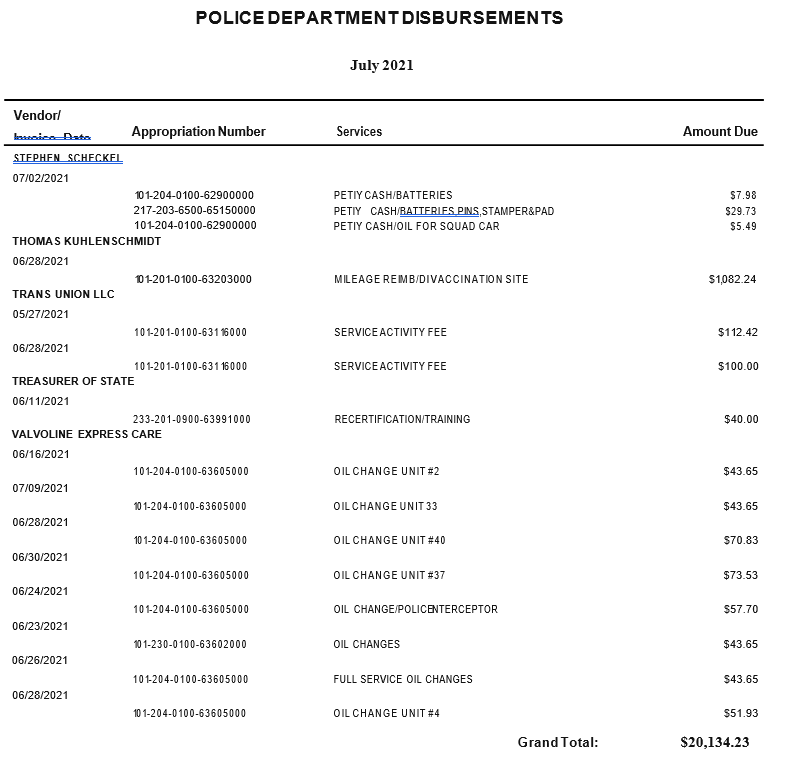 101-201-0100-62900000COPY PAPER, PACKING TAPE, MEETING SUPPL!$539.64101-201-0100-63203000REPLENISHED I PASS$120.00233-201-0900-63991000TRAINING/HOTEL$579.20101-204-0100-62900000WRIST BANDS, MONITOR$114.88217-203-6500-65150000WRIST BANDS FOR N NO$103.50101-201-0100-63908000PRIME  MEMBERSHIP$12.99101-205-0100-63605000SERVICE ACTIVITY FEE$196.25